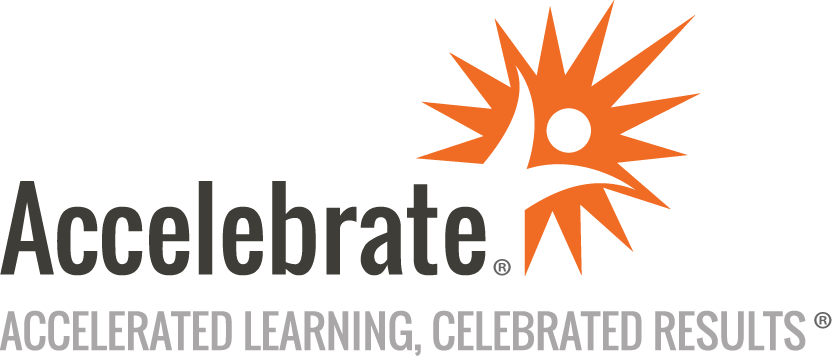 ITIL Specialist: High Velocity ITCourse Number: ITIL-130
Duration: 3 daysOverviewThis ITIL High Velocity IT training course teaches IT professionals how to establish high velocity environments, focusing on rapid delivery of products and services to obtain maximum value. Attendees learn working practices, including Agile and Lean, and technical practices and technologies, including Cloud, Automation, and Automatic Testing.The ITIL Specialist: High Velocity IT exam: A voucher for a 90-minute, 40 question examination for each student is included with this class. If desired at an additional cost, an independent exam proctor can be arranged for your team at the end of the course.PrerequisitesAll students must have taken ITIL 4 Foundations passed the ITIL 4 Foundation examination prior to attending this course.MaterialsAll students receive comprehensive courseware.Copyright© Deep Creek CenterSoftware Needed on Each Student PCFor in-person deliveries, attendees do not need computers for this course. We will provide full classroom setup instructions that will include seating in small groups, with supplies such as flipcharts, sticky notes, markers, and pens for the attendees and a projector and Internet connection for the instructor's laptop.Online deliveries for this interactive training will use an online meeting platform (such as Zoom, WebEx, GoTo, or Teams) for face-to-face contact online, including use of breakout rooms for group activities.ObjectivesThe 5 Key Objectives of Digital ProductsHigh Velocity IT in the Service Value Chain8 Core Models that Support the Adoption of High Velocity ITEnsuring Value with Digital ProductsUsing ITIL Practices to Achieve Fast DevelopmentUsing ITIL Practices to Achieve Resilient OperationsUsing ITIL Practices to Achieve Co-Created ValueUsing ITIL Practice to Assure ConformanceOutlineIntroductionUnderstanding Digital Enterprise Concepts TerminologyViabilityThe 5 Objectives of Digital Products Valuable InvestmentsFast DevelopmentResilient OperationsCo-Created ValueAssured ConformanceHigh Velocity IT and the ITIL Operating Model The 4 dimensionsThe ITIL Service Value System (SVS)The Service Value Chain (SVC)The Digital Product LifecycleHigh-Velocity IT Models EthicsSafety CultureLean CultureToyota KataLean/Agile/Resilient/ContinuousService-dominant LogicDesign ThinkingComplexity ThinkingContributions to Key Objectives Getting customer’s jobs doneTrust and be trustedContinually raise the barAccept ambiguity and uncertaintyCommit to continual learningAchieving Value with Digital Products Achieving Valuable Investments Portfolio ManagementRelationship ManagementEnsuring Fast Development Architecture ManagementBusiness AnalysisDeployment ManagementService Validation and TestingSoftware Development and ManagementResilient Operations Availability ManagementCapacity and Performance ManagementMonitoring and Event ManagementProblem ManagementService Continuity ManagementInfrastructure and Platform ManagementCo-Created Value Relationship ManagementService DesignService DeskAssured Conformance Information Security ManagementRisk ManagementConclusion